Муниципальное образование «Рыбаловское сельское поселение»АДМИНИСТРАЦИЯРЫБАЛОВСКОГО СЕЛЬСКОГО ПОСЕЛЕНИЯс. Рыбалово______________________________________________________________________________    Информационное сообщение            Администрация Рыбаловского сельского поселения сообщает о возможности приобретения земельных участков из земель сельскохозяйственного назначения (разрешенный вид пользования-садоводство), расположенных в садовом товариществе «Проектировщик», находящихся в собственности Муниципального образования «Рыбаловское сельское поселение». Данное садовое товарищество расположено в кадастровом квартале 70:14:0100045. Перечень имеющихся земельных участков перечислен ниже.            Получить более подробную информацию о земельных участках можно по адресу: Томский район, с. Рыбалово, ул. Коммунистическая, 7 и по телефону 8 (3822) 91-92-18.с.т. «Проектировщик»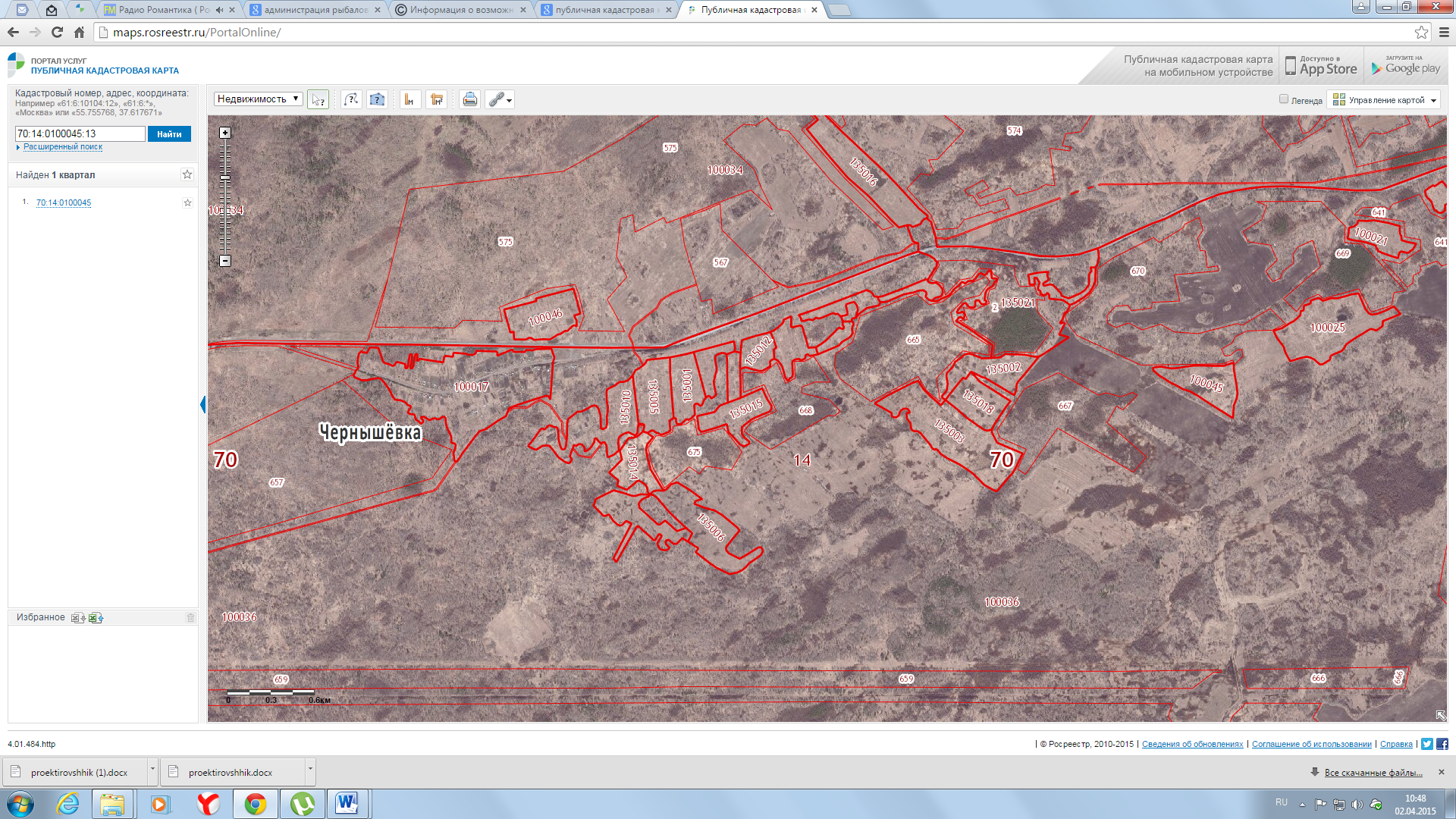 Томская обл., Томский район,Окр.д.Чернышевка, с.т. «Проектировщик» уч. № 4780 кв.мсадоводство70:14:0100045:58  Томская обл., Томский район,Окр.д.Чернышевка, с.т. «Проектировщик» уч. № 5830 кв.мсадоводство70:14:0100045:69Томская обл., Томский район,Окр.д.Чернышевка, с.т. «Проектировщик» уч. № 7600 кв.мсадоводство70:14:0100045:94Томская обл., Томский район,Окр.д.Чернышевка, с.т. «Проектировщик» уч. № 10600 кв.мсадоводство70:14:0100045:2Томская обл., Томский район,Окр.д.Чернышевка, с.т. «Проектировщик» уч. № 15600 кв.мсадоводство70:14:0100045:32Томская обл., Томский район,Окр.д.Чернышевка, с.т. «Проектировщик» уч. № 24500 кв.мсадоводство70:14:0100045:43Томская обл., Томский район,Окр.д.Чернышевка, с.т. «Проектировщик» уч. № 28600 кв.мсадоводство70:14:0100045:46Томская обл., Томский район,Окр.д.Чернышевка, с.т. «Проектировщик» уч. № 34600 кв.мсадоводство70:14:0100045:52Томская обл., Томский район,Окр.д.Чернышевка, с.т. «Проектировщик» уч. № 35600 кв.мсадоводство70:14:0100045:53Томская обл., Томский район,Окр.д.Чернышевка, с.т. «Проектировщик» уч. № 36600 кв.мсадоводство70:14:0100045:54Томская обл., Томский район,Окр.д.Чернышевка, с.т. «Проектировщик» уч. № 37600 кв.мсадоводство70:14:0100045:55Томская обл., Томский район,Окр.д.Чернышевка, с.т. «Проектировщик» уч. № 38600 кв.мсадоводство70:14:0100045:56Томская обл., Томский район,Окр.д.Чернышевка, с.т. «Проектировщик» уч. № 43600 кв.мсадоводство70:14:0100045:62Томская обл., Томский район,Окр.д.Чернышевка, с.т. «Проектировщик» уч. № 49660 кв.мсадоводство70:14:0100045:68Томская обл., Томский район,Окр.д.Чернышевка, с.т. «Проектировщик» уч. № 56600 кв.мсадоводство70:14:0100045:76Томская обл., Томский район,Окр.д.Чернышевка, с.т. «Проектировщик» уч. № 59600 кв.мсадоводство70:14:0100045:80Томская обл., Томский район,Окр.д.Чернышевка, с.т. «Проектировщик» уч. № 64а400 кв.мсадоводство70:14:0100045:87Томская обл., Томский район,Окр.д.Чернышевка, с.т. «Проектировщик» уч. № 65600 кв.мсадоводство70:14:0100045:88Томская обл., Томский район,Окр.д.Чернышевка, с.т. «Проектировщик» уч. № 65а600 кв.мсадоводство70:14:0100045:89Томская обл., Томский район,Окр.д.Чернышевка, с.т. «Проектировщик» уч. № 68600 кв.мсадоводство70:14:0100045:92Томская обл., Томский район,Окр.д.Чернышевка, с.т. «Проектировщик» уч. № 71600 кв.мсадоводство70:14:0100045:96Томская обл., Томский район,Окр.д.Чернышевка, с.т. «Проектировщик» уч. № 72600 кв.мсадоводство70:14:0100045:97Томская обл., Томский район,Окр.д.Чернышевка, с.т. «Проектировщик» уч. № 73960 кв.мсадоводство70:14:0100045:98Томская обл., Томский район,Окр.д.Чернышевка, с.т. «Проектировщик» уч. № 74930 кв.мсадоводство70:14:0100045:99Томская обл., Томский район,Окр.д.Чернышевка, с.т. «Проектировщик» уч. № 75600 кв.мсадоводство70:14:0100045:100Томская обл., Томский район,Окр.д.Чернышевка, с.т. «Проектировщик» уч. № 81600 кв.мсадоводство70:14:0100045:107Томская обл., Томский район,Окр.д.Чернышевка, с.т. «Проектировщик» уч. № 87600 кв.мсадоводство70:14:0100045:114Томская обл., Томский район,Окр.д.Чернышевка, с.т. «Проектировщик» уч. № 89600 кв.мсадоводство70:14:0100045:116Томская обл., Томский район,Окр.д.Чернышевка, с.т. «Проектировщик» уч. № 92600 кв.мсадоводство70:14:0100045:120Томская обл., Томский район,Окр.д.Чернышевка, с.т. «Проектировщик» уч. № 94а300 кв.мсадоводство70:14:0100045:123Томская обл., Томский район,Окр.д.Чернышевка, с.т. «Проектировщик» уч. № 97600 кв.мсадоводство70:14:0100045:126Томская обл., Томский район,Окр.д.Чернышевка, с.т. «Проектировщик» уч. № 98600 кв.мсадоводство70:14:0100045:127Томская обл., Томский район,Окр.д.Чернышевка, с.т. «Проектировщик» уч. № 99600 кв.мсадоводство70:14:0100045:128Томская обл., Томский район,Окр.д.Чернышевка, с.т. «Проектировщик» уч. № 100600 кв.мсадоводство70:14:0100045:3Томская обл., Томский район,Окр.д.Чернышевка, с.т. «Проектировщик» уч. № 108600 кв.мсадоводство70:14:0100045:10Томская обл., Томский район,Окр.д.Чернышевка, с.т. «Проектировщик» уч. № 109600 кв.мсадоводство70:14:0100045:11Томская обл., Томский район,Окр.д.Чернышевка, с.т. «Проектировщик» уч. № 110600 кв.мсадоводство70:14:0100045:13